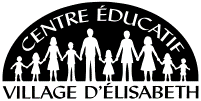                             519-885-4693Nom de l’enfant : _______________________Date de naissance : _____________________Téléphone : ____________________________Nom des parents : _______________________Courriel : _______________________________S.V.P. indiquez en cochant ci-dessous les semainesdésirées. Nous prendrons des arrangements avec chaque famille pour faire un prélèvement automatique pour les frais.Juillet : #1: 29 et 30 juin  #2 : 4 -8 juillet#3 : 11-15 juillet#4 : 18-22 juillet#5 : 25-31 juilletAoût :(pas de camp la semaine du 1er août) #6: 8-12 août#7: 15-19 août#8: 22-26 août#9: 29 août-2 septembre*Notez que ce calendrier ne donne qu’un aperçu des principaux événements planifiés chaque semaine. Les activités devront possiblement changer de journée. Des surprises s’ajouteront!Menu : Lundi – sandwiches, Mardi – spécial du jour, Mercredi – pâtes, Jeudi – Subway, Vendredi - PizzaSVP envoyer des collations et une bouteille d’eau chaque jour. Merci!Heures d’ouverture : 7 h 30 à 17 h 30S.V.P. retourner cette feuille avec la politique d’annulation signée. Merci         direction@ceve.ca                                                                      Retour à l’école : mardi, le 7 septembre 2022Politique d’annulation de réservation - camp d’été 2022Les demandes d’annulation ou de remboursement du camp d’été doivent être faites par écrit et soumises au Centre Éducatif Village d’Élisabeth (direction@ceve.ca)Annulations avec préavis d’au moins 14 joursLes demandes de remboursement reçues au moins 14 jours avant la date du début de la semaine réservée encourent des frais d’annulation de 10% du total des frais de camp ou 25 $ (montant le plus élevé).Annulations avec préavis de moins de 14 joursLes demandes de remboursement reçues moins de 14 jours avant la date de début de la semaine réservée encourent des frais administratifs de 50% du total des frais de camp.Annulations avec préavis de moins d’une demi-journéeLes demandes de remboursement reçues après-midi (12 h) le vendredi précédant la semaine du camp ne sont pas remboursables.Toutes les demandes de remboursement sont considérées et approuvées sur une base individuelle par la direction du Centre Éducatif Village d’Élisabeth.Un certificat médical est exigé pour les annulations dues à des raisons médicales. Aucun remboursement en cas d’intempéries. Le traitement des demandes de remboursements peut nécessiter de quatre à six semaines.J’ai _________________________lu et compris la politique d’annulation 2022.À noter : Vous devrez compléter un formulaire plus détaillé une fois la réservation confirmée.Signature d’un parent : ____________________________   Date : ____________________________LundiMardiMercrediJeudiVendrediPrix Thèmes29PédagogiqueSandwichesDinosauresSortie UW30PédagogiqueParty cinéma et dansePizza1Bonne fête du CandaGarderie fermée46$/jour4SemaineConstruction et Mindcraft5ConstructionGuimauves et cures dents6Jenga géant7Magformers et autres blocs8Voyage à Waterloo Park230$/semaine11Semaine sports et ballons12Jeux d’eau13Jeux de ballons14Marche à Laurel Trail15Crock a doodle cette semaine230$/semaine18Semaine Dragons et magie19Bubbleologistcette semaine20Sortie au Parc McLennan cette semaine21Bricolage dragons22Party dance et film 230$/semaine25Semaine pirates26Chasse au trésor27Message dans une bouteille28Bricolage bateaux/Marche à Laurel Creek29Jeux d’eau230$/semaineLundiMardiMercrediJeudiVendrediPrix 8Semaine des Olympiques9Choix des équipes et sports10Jeux d’eau11Invité surprise cette semaine12Collage drapeaux230$/semaine15Semaine découverte nature16Jeux d’eau17TissageMatériaux naturels18Terrarium/Marche à Laurel Trail19Voyage à Herrles cette semaine230$/semaine22Semaine Pokemon23Pokeball en papier maché24Jeux d’eau25Techniques de dessin26Marche à DQ cette semaine230$/Semaine29Semaine arts plastiques30Modelageargile31Acrylique sur toile1Peinture aux doigts2Aquarelle/Sortie à Doon Pioneer Village cette semaine230$/Semaine